  CompletionInfectious Disease Epidemiology BootcampPart 2 Infectious Disease: Screening and TestingJuly 14,2020Southwest Health Equity Research Collaborative 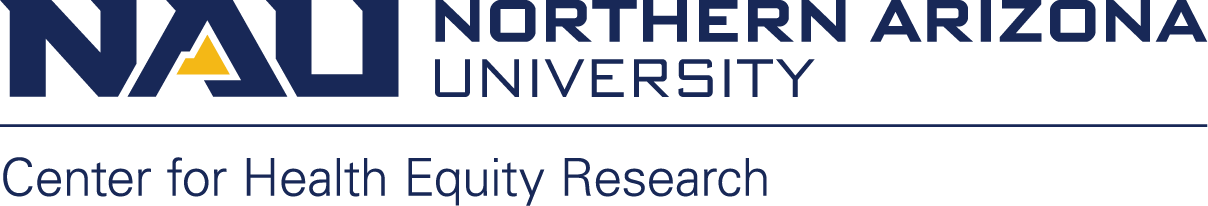 